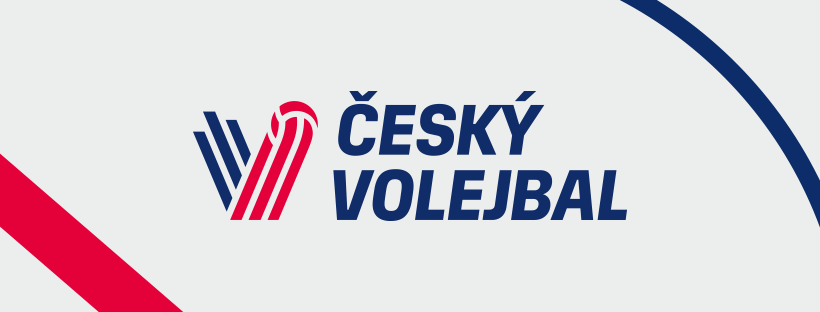 Nominace RD mužů - Jablonec nad Nisou 25. - 27. 8. 2019Moník MilanliberoHadrava JanuniverzálDžavoronok DonovansmečařZajíček AdamblokařFinger MichaluniverzálKunc TomášliberoPatočka VojtěchblokařBartoš PavelnahrávačGalabov JansmečařBartoš AdamsmečařSobotka VladimírblokařJanků DavidsmečařJanouch JakubnahrávačSedláček Oliverblokař